Activity:                                                    Assessed by: 

Date :                                                        Next Assessment due: 
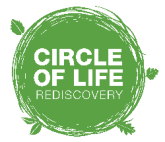  Risk Assessment scoring- Scores of  8 and above cease activity or reassess the control measuresBenefits of the ActivityBenefits of the ActivityBenefits of the ActivityBenefits of the ActivityBenefits of the ActivityBenefits of the ActivityHazard and to whom (children/adults)LikelihoodHazardSeverityRisk factorControl measures to reduce the riskResidual risk factorLikelihoodLikelihoodHazard severityHazard severityRisk Factor (likelihood x hazard severity)Risk Factor (likelihood x hazard severity)1Very unlikely1Minor injury, scratches, bruises, burns etc.1-3Low2Unlikely2Moderate injury, cuts, grazing, burns etc.4-7Moderate3Likely3Serious- Person requires hospital treatment or time of school/work8-12High4Very likely4Significant, risk of death or loss of limbs/ eyesight etc.13-16Very High